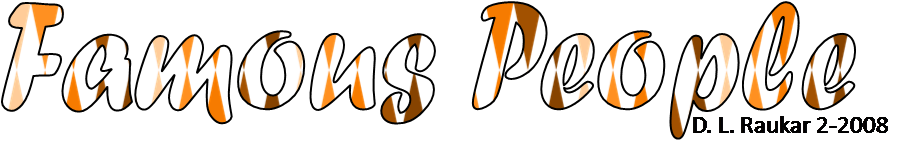 There are all kinds of famous people you can research. Below are some Internet search tips and some links to help you out.Search Engines: There are all kinds of search engines on line that let you find what you’re looking for on the Internet. Listed below are some of the most popular ones, and some warnings, too.Ivy Joy Safe Search Engines for Kids : This great site was created by a grandmother who wanted safe places for her kids to search. This should protect you from finding choices that are not appropriate.Google : A very popular site, in fact, new vocabulary has been developed because of its wide usage. It has a wide variety of options for you to choose from. If you use this site at home, you can go in and change the preferences on the page to strict filtering.Step 1: Click Preferences (on right hand side of search box)Step 2: Under Safe Search Filtering section, click (see below) Use strict filtering (Filter both explicit text and explicit images)Step 3: Scroll down and click PREFERENCES box.Yahoo: Not a good kid friendly site, too many inappropriate choices pop up.Instead, use Yahooligans . This is a kid friendly web zone and has a lot of useful information.Dogpile : This search engine goes into all the other search engines and groups them there.Research Tip 2: Encyclopedias, Magazines, and Accuracy (i.e. Encarta, Brittania, Wikipedia, etc,)There are a lot of great individual sites for famous people that you can find through the search engine. Check out the links below. Is your famous person not listed in the table above? Email me and I’ll make one for you.Just because it’s on the Internet, doesn’t mean it’s true…GASP!! If you’re not using a primary source (directly from that person or agency), you should check one or more resources to see if your facts add up. There are some good online encyclopedias that serve as good reliable resource material, newspapers and news TV stations may work as well. Wikipedia is made by a large resource of professionals and experts, and has a good track record, but you should verify the source with another reliable site when in doubt. It is a fantastic site to get pictures, because it is in public domain. (That means the pictures are copyright free, and won’t cost you anything).MSN Encarta Encyclopedia Britannica Wikipedia Freeality (links to online encyclopedias) Library Spot Encyclopedia Smithsonia Infoplease Bartleby-Great Books online Classic Encyclopedia Worldbook EncyclopediaLibrary Resources and some more search engine pagesNew York Public Library Research DigitalLibrary of Congress (excellent)Library of Congress: prints and photos and online catalogLibrary SpotHarvard LibrariesInternet Public LibraryElectronic ResourcesMIT Search our SelectionWebsites and Links Berkeley UniversityInfomineLibrarian’s Internet IndexDel-i-ciousAskAsk for Kids Replaced Ask JeevesSearch Engine WatchFact Monster: a great site with a huge variety of facts.America’s Story: This government site has great historical information and includes stories about famous Americans.My HeroLibrary ThinkQuest: a great resource!How do you download pictures from the Internet? IT’S SOOO EASY!NOTE: Wikipedia.org is a great resource for free public domain photos and pictures. Check out Image Envision for royalty photos. Type your famous persons' name in the search box and see what you can find.Step 1: First, click on the picture to see if there is a larger version. (If not, just right click)Step 2: Point to the picture. Right click. Click SAVE PICTURE AS…Step 3: Next to file name, type s: (or drive you want to save your picture in). Click Class Folder.Click Folder with your name on it. Click Save (rename picture if needed).(don’t forget to write down the http: address of your picture source)How do I put the picture in my presentation or report?Step 1: Open report. Insert PictureStep 2: Next to file name, type s: (or name of drive where you saved the picture)Step 3: Resize picture as needed. (NOTE: Word-you need to Text Wrap-Under Picture tools, click Text Wrap, select TIGHT. Then move the picture where you want it to go.FAMOUS PEOPLE: The following people on this table have links below. If your famous person is not listed, let me know, and I will update this site. NOTE: This page of links is still a work in progress and not all links are yet provided. I went ahead and loaded it for your help. More to come!This first list is a more general list that I found in Google by typing in famous people.FAMOUS PEOPLE RESEARCH SITESFamous People Quiz: test your knowledge about famous people.Biography: a great source of information for a wide variety of famous people.Famous People: Just click on biographies to find your person.Famous People in 50 States: Pick your favorite state and find out what famous people live(d) there.Who2? : Find out who to find out about fast.Famous People .uk: Check this site for biographies about people.Famous Birthdays: Find out someone famous that shares your birthday.Famous People 2: more good information.Famous Early People of Science: This site includes early scientists, philosophers, etc. through Cornell University.Celebrities and Other Famous People: This is a kids' site with more good information, rock stars, musicians, etc.BBC Famous People (ages 5-7): for a younger group of researchers, but you could use to get basic facts about a famous person.Good Quotations by Famous People: Need a quote to match your famous person? Here's the place to go.Famous People in Energy and Science: If your famous person is a scientist, this is a good site to visit.DRM: Famous People with Disabilities OR Famous People with DisabilitiesDon't let your disability get you down, these famous people didn't. Check it out!Famous Historical People: Great site to research for famous people from older time periods.Famous People of the 20th Century-About.com: If your famous person was born in the 1900s, try this site.FAMOUS PEOPLE LINKS: To find more link just for your famous person, click the name below. If it is not underlined, the links for that person are under construction.NOTE: You may find additional information by clicking the famous links listed above or going to the other resources on this page and typing in their name.Susan Brownell Anthony:  “ Men their rights and nothing more; women their rights and nothing less.” BackWho2?WikipediaRochesterSusan B. Anthony HouseBiographySpartacusTrial of Susan B. AnthonyMy HeroWinning the VoteSusan B. Anthony QuotesSpeechToussaint L'Ouverture: BackWikipedia History Wiz PBS Library of Congress Studies InfoPleaseGalileo: Who2? BackSitting Bull: BackSitting Bull Wikipedia PBS: The West and Sitting Bull Spectrum-Home & School NetworkQuotes from the ChiefSitting Bull (nice site-good pics-easy to follow)Native American RhymesHistorica Minutes (video replay of Sitting Bull)Broken Treaties American History 102Sitting Bull Monument FoundationNews Article: Artifacts of Sitting Bull Returned to their FamilyLearning FamilyPhoto of Sitting Bull and his family Royalty Free PhotosAccess GenealogyBooker T. Washington Backhttp://en.wikipedia.org/wiki/Booker_T._Washingtonhttp://www.nps.gov/archive/bowa/btwbio.htmlhttp://www.ushistory.net/washington.htmlhttp://www.spartacus.schoolnet.co.uk/USAbooker.htmhttp://www.galegroup.com/free_resources/bhm/bio/washington_b.htmhttp://www.historycooperative.org/btw/http://memory.loc.gov/ammem/aaohtml/exhibit/aopart6.htmlhttp://www.who2.com/bookertwashington.htmlhttp://score.rims.k12.ca.us/activity/bookertwashington/Mary, Queen of Scots Backhttp://en.wikipedia.org/wiki/Mary_I_of_Scotlandhttp://englishhistory.net/tudor/relative/maryqos.htmlhttp://home.earthlink.net/~zzz12/index.htmhttp://www.newadvent.org/cathen/09764a.htmhttp://www.ctbw.com/maryscot.htmhttp://www.nwlink.com/~scotlass/mary,.htmLeonardo da Vinci Backhttp://en.wikipedia.org/wiki/Leonardo_da_Vincihttp://www.mos.org/leonardo/http://ftp1.us.proftpd.org/wm/paint/auth/vinci/http://www.mos.org/sln/Leonardo/http://www.ibiblio.org/wm/paint/auth/vinci/www.leonardo.nethttp://library.thinkquest.org/3044/http://www.bbc.co.uk/science/leonardo/http://www.artcyclopedia.com/artists/leonardo_da_vinci.htmlhttp://www.metmuseum.org/special/Leonardo_Master_Draftsman/draftsman_splash.htmhttp://www.artchive.com/artchive/L/leonardo.htmlGeronimo Backhttp://www.indians.org/welker/geronimo.htmhttp://odur.let.rug.nl/~usa/B/geronimo/geronixx.htmhttp://www.indigenouspeople.net/geronimo.htmhttp://www.powersource.com/gallery/people/geronimo.htmlItzhak Perlman Backhttp://en.wikipedia.org/wiki/Itzhak_PerlmanBenjamin Banneker: African American inventor in the 1700s Backhttp://www.progress.org/banneker/bb.htmlhttp://en.wikipedia.org/wiki/Benjamin_Bannekerhttp://www.americaslibrary.gov/cgi-bin/jb_date.cgi?day=09&month=11http://library.thinkquest.org/3337/banneker.htmlhttp://www.africawithin.com/bios/ben_banneker.htmhttp://inventors.about.com/od/bstartinventors/a/Banneker.htmhttp://www.pbs.org/wgbh/aia/part2/2p84.htmlhttp://afroamhistory.about.com/od/benjaminbanneker/a/bio_banneker_b.htmhttp://www.infoplease.com/ipa/A0775682.htmlMargaret Thatcher: former Prime Minister of Great Britain Backhttp://en.wikipedia.org/wiki/Margaret_Thatcherhttp://www.margaretthatcher.org/ (contains thousands of papers and information from this century)Margaret Thatcher FoundationTime: Top 100 Famous PeopleMargaret Thatcher: Fact Sheet-Prime MinistersSpartacus: Margaret Thatcher’s lifeMargaret Thatcher QuotesBBC Historical Figures: Margaret ThatcherBrittania Encyclopedia: Margaret ThatcherEncyclopedia Brittanica: Margaret ThatcherFamily Photos: Note-these pictures do have a copyright symbol on them, but has some good photos.Margaret Thatcher Photos: excellent qualityEmily Dickinson: 1830 to 1886 famous writer and poet BackWikipedia: Emily Dickinson (with photo)Bartleby: 597 Poems by Emily DickinsonLiterature Network: Emily DickinsonPoets: Emily DickinsonEmily Dickinson biographyWSU: Emily DickinsonEmily Dickinson Archives (great resource)Emily Dickinson MuseumPoems by Emily DickinsonAmerican PoemsP.A.L. Perspectives in American LiteratureClara Barton BackWikipedia: Clara BartonClara Barton BibliographyWikipedia: Clara BartonClara Barton BibliographyWomen in History: Clara BartonNational Park Service: Clara BartonSpectrum Biographies-Clara BartonAmerican Civil War WomenAmerican Red Cross Museum-Clara BartonWestern New York Suffragettes-Clara BartonClara Barton (includes a handwriting sample)Encarta: Barton http://encarta.msn.com/encyclopedia_761558645/Barton_Clara.htmlDavid Beckham BackOfficial David Beckham siteWikipedia: David BeckhamEncarta: BeckhamBeckham MagazinePeople: BeckhamDavid Beckham photosStar Pulse: Statistics, etc.Alexander Graham Bell BackWikipedia: Alexander Graham BellAlexander Graham BellEncarta: BellBiography: BellDocuments from the Library of CongressAlexander Graham Bell on the Web: great linksLibrary Thinkquest:The first phone: picture of itInventors: Biography and family picturesAbout.com-InventorsResources for Science LearningPBS: More about BellChuck Berry-Musician: “Though I play from desire, I feel I should be paid for the hire.” BackOfficial Site news, biography, photo gallery, films, quotes, achievements, awards, fast facts.http://www.chuckberry.com/Wikipedia Includes photo in public domain, biography, influences, songs, etc.http://en.wikipedia.org/wiki/Chuck_BerryRock and Roll Hall of FameSt. Louis Walk Hall of FameColgate edu site: all kinds of Chuck Berry music & infoHistory of Rock http://www.history-of-rock.com/berry.htmEncarta: just click for quotations or click for article about Chuck Berry.Mary McCleod Bethune-Educator: "I had no furniture. I begged dry goods boxes and made benches and stools; begged a basin and other things I needed and in 1904 five little girls here started school." BackBiographyFlorida Memory Project : online classroomEncarta: All about Mary McCleodLast will and testament Bethune CollegeNational Park Service-BethuneWomen’s Hall of FameSound Files from BethuneBuddha “Enlightened one” If we want to be free from problems we must learn to control our mind. BackWikipedia Wikipedia 2 Encarta Buddha About BuddhaBuddha QuotesJesus: “ For God so loved the World that he gave his only begotten Son' John 3:16” BackWikipedia Catholic Encyclopedia Britannica Encyclopedia EncartaRoss Kendall 10 Great Quotes Jesus QuotesEli Whitney: Inventor of the cotton gin BackEncarta WikipediaMuseum and workshopHall of Fame-InventorsNational Archives-patentYale-New Haven InstitutePicturesCaesar Augustus BackEncarta Wikipedia InfoPleaseHigh Beam EncyclopediaAugust Caesar by Lucid CafeRoman Emperors includes some good information, but more reading is involvedMr. Dowling *Who2? Caesar AugustusAnnotated Guide to Online Resources-AugustusJacques Cousteau: Explorer of the ocean "From birth man carries the weight of gravity on his shoulders. He is bolted to the earth. But man has only to sink beneath the surface and he is free. Buoyed by water, we can fly in any direction--up, down, sideways--by merely flipping his hand. Underwater, man becomes an archangel.” BackWikipedia: Life, marine exploration, biology, Marine conservation, legacy,Cousteau SocietySpectrum Homework Network BiographyI ExploreCNN: Common TouchEncarta-pretty basic informationExploratorium: Visual puzzle using a picture of Jacques CousteauAmelia Earhart: Female pilot Back"Flying may not be all plain sailing, but the fun of it is worth the price."Official Amelia Earhart site includes news, biography, achievements, quotes, photos, etc.WikipediaEncartaAmelia Earhart Who2?Naval HistoryWoman Aviator: Includes achievements, biography, timeline, speculations, and photos.America’s Library99s: Timeline of her lifeSpectrum BiographiesAmelia Earhart Birthplace Museum: Located in Atchinson, Kansas. Includes a wide variety of information and photos.News Archive (can purchase a news article for $4.95 from them-includes heading and opening statement from the New York Times on that day).Scholastic: Amelia Earhart: includes lesson plans and information; includes an interactive timeline, etc.U.S. Centennial of Flight: includes bio, timeline, photos, pictures of maps and more.Explorer HeroesLucid CaféNational Women’s Hall of FameLibrary ThinkQuest In addition to an easy to read biography, there are many links to other good Amelia Earheart sites.Queen Lydia Paki Kamekeha Liliuokalani BackWho2? http://www.who2.com/liliuokalani.htmlInfo Please Almanac http://www.infoplease.com/ipa/A0931729.htmlInfo Please Encyclopedia http://www.infoplease.com/ce6/people/A0829774.htmlInfo Please Biography http://www.infoplease.com/biography/var/liliuokalani.htmlChristopher Columbus BackEncartaExplorer Who2?Jackie Robinson: athlete-Baseball playerWikipediaInfoPleaseInfoPlease 2 BiographyKristi Yamaguchi: Olympic Figure Skater BackWikipediaOfficial Site of Kristi YamaguchiWoman’s HistoryEncartaESPN: 2002 Olympic InterviewDancing with the StarsYouTube (not available at school)Fact MonsterHW Wilson Current Biography of Figure SkatersA-DRobert ClemnteElizabeth BlackwellDiana, Princes of WaesSusan B. AnthonyBenjamin BannekerClara BartonDavid BeckhamAlexander Graham BellChuck BerryMary McCleod BethuneBuddhaCaesar AugustusJacques CousteauEmily DickinsonFredrickDouglassW. E. B. DuboisLeonardo Da VinciChristopher ColumbusLeonardo D'CaprioCharles DickensHernando CortezE-MAlbert EinsteinAbraham LincolnJohn F. KenedyQi Si HuangdinMartin Luther KingHenry FordGalileoJohannesGuttenbergHatshepsutMae JemisonJesusJoan of ArcMathew KeithB. B. KingLiliuokalaniMandelaMary, Queen of ScotsClaude MonetMother TeresaMozartBilly GrahamGeronimoAmelia EarhartChief JosephN-RFrancisNightingaleBuck O’NeilAlice PaulPablo PicassoEdgar AllanPoeWilmaRudolphJackieRobinsonItzhak PerlmanCollin PowellS-ZSacagaweaSitting BullAntonioStradivariusSquantoTecumsehShirleyTempleL'ouverture ToussaintBooker T. WashingtonVera WangOprahWinfreyTiger WoodsWright BrothersVincent Van GoughKristi YamaguchiMargaret ThatcherEli WhitneyVincent Van Gough